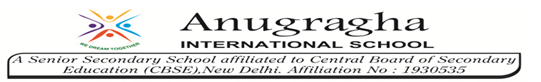 GRADE VENGLISHDAILY PRACTICE PAPER[DPP]2019-2020POST MID TERMUNIT-5The Lazy FrogRip Van WinkleObjective: To enrich the Vocabulary I. Give one word for the following : [clue : words are from Lesson 5]
1. the lower part of a mountain 	_________________________________________________________
2. with grey hair			_________________________________________________________
3. to rub gently			_________________________________________________________
4. to be surprised			_________________________________________________________
5. a friend or companion 		_________________________________________________________
6. forever or always 			_________________________________________________________
7. a wooden container for storing oil etc._______________________________________________________
8. to climb down 			_________________________________________________________
9. to stare				__________________________________________________________10. lines or folds on skin 		__________________________________________________________11. wild unwanted plants 		__________________________________________________________12. to understand something at the end __________________________________________________________13. repetition of sound		__________________________________________________________14. idle away thinking or dreaming 	__________________________________________________________15. to shake and shiver out of fear 	__________________________________________________________16. to go in the wrong path and get spoilt ________________________________________________________17. the boundary of a field or garden __________________________________________________________Creative WritingObjective: To stimulate creative writingUse the following words and write a few sentences about your friend/parents/teacher :
 [  often, never, rarely, sometimes, frequently, always ]________________________________________________________________________________________________________________________________________________________________________________________________________________________________________________________________________________________________________________________________________________________________________________________________________________________________________________________________
____________________________________________________________________________________________________________________________________________________________________________________________________________________________________________________________________________________________________________________________________________________________________________________________________________________________________________________________________________________I.Match the words in the boxes to make describing words. Make sentences using any five.

________________________________________________________________________________________________________________________________________________________________________________________________________________________________________________________________________________________________________________________________________________________________________________________________________________________________________________________________
____________________________________________________________________________________________________________________________________________________________________________________________________________________________________________________________________________________________________________________________________________________________________________________________________________________________________________________________________________________.II.Write the appropriate word using the clues :
a] Hilly land on the lower slopes of mountains.		f ___ ___ ___ h ___ ___ ___ ___
b] Away from the right path or direction.			___ s ___ ___ a ___
c] Any plant that crowds out cultivated plants.		w ___ ___ d ___
d] A person who is frequently in the company of another.   c ___ ___ ___ a ___ ___ ___ n
e] Dreaming while awake.					d ___ ___ d ___ ___ ___ mREADING COMPREHENSIONObjective: Able to read the paragraph and answer the questions.Read the following passage and answer the questions below:Even this wish of Neha comes true. The next morning there is not only no alarm clock, there are no birds either. But there is someone else who does not want her to miss the school bus. Can you guess, who it is ? The big bright sun! He fills Neha’s room with warm smile.Questions:i)  What is the name of the girl?			____________________________________________ii) Was there any alarm clock next morning?		____________________________________________iii)Who does not want her to miss the school bus?	____________________________________________iv) Who fills Neha’s room with warm smile?		____________________________________________v) Write  past tense of:					want - _________________vi)  Write plurals of :-				a)   girl - _______________  b) room - _____________vii) Add   'ing':					a)  smile - _______________ b)  warm - ______________viii)   Find out two action words from the paragraph:  _____________________   ____________________ix)  Write opposite of -		a)  morning x ______________________ b)   true x   ______________________x) Fill in the blanks:	But there is __________ else who does not want her to miss the  ____________ bus.Unit-6Class DiscussionObjective: To read the given notice and answer the following questions.Questions:1. Which competition was announced in the Notice?
____________________________________________________
2. When was the competition to be held?
____________________________________________________
3. Where would it be held?
____________________________________________________
4. To whom were the interested students to give the names?
____________________________________________________
5. What kind of costumes were  preferred?
____________________________________________________Objective: To increase the observation skill
         In your class V std, there are ______ students. All of them are unique and special. But select one student from your class who would suit the description given below.Who suits the description ? 
Bold				:
cheerful			:
friendly			:
helpful				:
generous			:
talkative			:
noisy				:
studious			:
naughty			:
Describe yourself		:The Talkative BarberObjective: To make antonyms using the given prefixes.
Make pairs of words opposite in meaning using prefix : un-, im-, dis-Prefix un –		Prefix im –		Prefix disObjective: To initiate the usage of dictionary and enrich the vocabularyRefer to your dictionary and match the words with their meanings :1. quit 			-		tired out completely 		 (  )
2. exhausted 		-		without hope			 (  )
3. Mercy			- 		leave [a place]			 (  )
4. Desperate		- 		freely giving, kind		 (  )
5. generous 		-		pity or forgiveness		 (  )

READING COMPREHENSIONObjective: Able to read the paragraph and answer the questions.Read the following passage and answer the questions below:One day Alice was lying under a tree, listening to her sister reading a story. Suddenly, she saw a white rabbit scamper by. He had pink eyes, and was wearing a blue coat. He took out a big watch from his waist coat pocket and as he hurried away, he said, “Oh dear, I will be too late!”i)  What is the name of the girl?		__________________________________________________ii) What did she see ?				__________________________________________________iii)Where was she lying?			__________________________________________________iv) What was she doing ?			__________________________________________________	v) What was the color of rabbit ?		__________________________________________________vi) What was the color of rabbit’s eyes ?	__________________________________________________vii) Write  rhyming word from the passage :  		free - _________________viii)  Write the masculine gender of:		a)   girl - _______________   b) sister  -  ________________ix)  Write opposite of -				a)  day x _______________   b)   big x  ________________x) Add ‘ing ’ at the end of the words –	a)  wear - _______________  b)   listen- ________________UNIT-7Topsy-turvy LandObjective: To find the rhyming words  Write some words which rhyme with these words:-
1. Street				 …………………… 			……………………..
2. treasure 				…………………… 			……………………..
3. land 					…………………… 			……………………..
4. pay 					…………………… 			……………………..
5. boat 					……………………			 ……………………..
6. sand 				…………………… 			……………………..
Objective: To make them find the correct answer.Choose the correct answer among these:- ( life, lives, live)
1. Three __________ were lost in the fire.			2. Do you like to _________ in the North?
3. Did you watch the __________ cricket match?		4. Where do you ____________?
5. Peter still _____________ with his parents.		6. Have you ever seen a real __________ scorpion?
7. My father’s words have lived with me all my ______.	8. Who _________ in near Seema’s house?
9. My grandfather lost his _________ in World War II.       10. I ____________ with my aunt.Choose the correct answer among these:-[ listen/hear ]1.  Hey John! Can you ______________ me?2. ________________ ,I like to have a word with you.
    3. Do you like to _____________ to the music?
   4. The children _____________ to the teacher carefully.
   5. Can’t you ______________ the baby’s crying?
   6. Can you speak a little louder? I can’t _________ you.
Add the correct prefix to the words given in the bracket and complete the following :-1. Jack ____________ the gifts. (wrapped)
2. Asha had to ___________her Home-work.(write)
3. The man _____________ the truck. (loaded)
4. Ashok ______________ his books. (arranged)
5. We should not drink _______________________ water. (pure)
6. Ram____________________ eating fruits. (likes)
7. Teachers are ________________ to students. (partial)
8. Arun’s mother was ___________________ with his work. (satisfied)Gullivers TravelsObjective: To find the correct degree of comparisonWrite the correct degree of comparison in the blank :1. This food is ___________________ .[delicious,  more delicious, the most delicious]2. The black bear is _________________ among all the other bears. [fat ,fatter, the fattest]3. Jane is _________________ than Peter.[ friendly, friendlier, friendliest]4. Rover is _________________ of Mr. Lee’s four dogs. [Smaller, the smallest, small]5. The coconut tree is ___________________  than the oil palm. [Taller, tall, tallest]6. The princess is very _______________________ [pretty , prettier, prettiest]
READING COMPREHENSIONObjective: Able to read the paragraph and answer the questions.Read the passage given below and answer the questions that follow.The horse is a very useful animal. It is found in almost every country. It feeds on grass or gram. It is therefore, used for riding over long distances. It is used in the cities for carrying luggage by cart. An Arabian horse is world famous. It is used by the military to carry soldiers. It is also used in sports. Horse racing and polo are very popular sports in which horse plays a part.Questions:1. What does the horse feed on ?	 _______________________________________________________2. How is the horse used in cities ?	_______________________________________________________3. Which horse is used in military?	_______________________________________________________4. Write your own sentence with			Popular - ____________________________________5. Name two games where horses play a part?	a.________________b. _______________________6. Pick out the opposites from the passage.		a. weak _____________ b. short  ________________7. Rearrange the words to make a correct sentencehas strong it a body	________________________________________________________________8. Write the past tense of the following by picking up from the passage.a. Use - _____________________ b. find - ___________________________9. Complete the sentence:			The horse is very _____________ animal.10. Add  ' ing'			a. carry- __________________    b.  Race- _______________________      							GRAMMARADVERBObjective: To find the correct adverbI. Fill in the Gap . Complete the sentences with the best adverb. Hint: Not every adverb is needed. [slowly, carefully ,beautifully ,well, loudly, carelessly, easily, excitedly ,finally, suddenly ,quickly ,quietly ]Come here ____________. You have to see this! We knew that she had got the job when we saw her _________ talking on the phone. He ______________ put the vase on the table. It fell to the floor. Sharon is throwing a party on Saturday. She ___________ finished her PhD. Let's walk ________________. I don't want to be the first one at the meeting. Alex _____________ put up the bookshelves. It was too difficult for me to do on my own. Every thing happened so ______________. We had to move to California in less than a month. Why does he always have to talk so ____________. You can hear him in the next room! Although she speaks five languages, she did not do ___________ on the translation exam. I was so surprised. His new apartment was _____________ decorated. II.Underline the adverbs in the following sentences and state their kind.1. I went to the market in the morning.			________________________________2. The dog sat lazily in the shade of the tree.			________________________________3. The man grumbled loudly while cleaning the table.	________________________________4. I often visit my grandparents.				________________________________5. It is extremely hot today.					________________________________6. Please wait patiently.					________________________________7. The technician fixed the problem easily.			________________________________8. They serve hot pan cakes there.				________________________________9. I am waiting here for my daughter.				________________________________10. He laughed merrily.					________________________________11. We will leave today.					________________________________12. She is standing outside.					________________________________III.Fill in the blanks with a suitable adverb.1. I ............................... go to bed at 10 o’clock.      a)once 					b)ever 				c)usually 2. I have …………………. been to the USA.      a)never 					b)ever 3. I have been to Australia just …………………..      a)one 					 b)once 			c)ones 4. I ………………….. take a bath before I go to bed.      a)once 					b)always 			c)ever 5. My grandparents live in Kerala. I visit them.......................................      a)once 					b)often 6. My friends are ............................................. non-smokers.     a)most 					b)mostly 7. I was ....................................... impressed with her performance.     a)too 					b)such 				c)very 8. I ....................................... go for a walk in the park.      a)some time 				b)sometime 			c)sometimes 9. I watch English films....................................     a)once 					b)always 			c)occasionally 10. They...................................... go out.     a)rare 					b)once 				c)rarely PREPOSITION       Objective: To find the correct prepositionI.Complete the following sentences using appropriate prepositions.1. Is your brother …………………. home?a) in					b) at				c) on2. There is no unity ………………… the leaders.a) among				b) between			c) within3. He is a man ………………….. humble origin.a) of					b) with				c) from4. The village is 5 miles ………………… the highway.a) off					b) across			c) of5. He is …………………. to Mumbai.a) off					b) out				c) over6. The boy was beaten ………………… a stick.a) by					b) with				c) Either could be used here7. He discussed the problem …………………. his parents.a) with					b) to				c) for8. John was punished ……………….. his father.a) with					b) for				c) by9. Can you finish the work ………………….. tomorrow?a) by					b) in				c) within10. He has been absent ………………….. last week.a) since				b) forII.Complete the following sentences using an appropriate preposition.1. What are you thinking .......................?a)about 			b)at 				c)with 			d)for 2. You are the person I was looking ………………..a)on 				b)at 				c)for 		3. She is not very easy to work …………………a)to 				b)about 			c)with 4. She is not very easy to talk …………………a)to 				b)at 				c)for 5. I am not certain ………………. what I am supposed to do.a)of 				b)to 				c)off 6. She enjoys being looked ………………….a)to 				b)at 				c)on 7. I hate being shouted …………………a)to 				b)at 				c)with 8. She saved money ………………. giving up smoking.a)by 				b)for 				c)with 9. She rang me ………………..a)up 				b)in 				c)on 10. I half believe ……………….. life after death.a)at 				b)in 				c)about 11. My parents never showed if they were disappointed ……………….. me.a)on 				b)at 				c)with 12. I would like to see a big increase ………………. productivity.a)in 				b)on 				c)with 13. I am very impressed …………….. your work.a)with 				b)by 				c)on III.Fill in the blanks:

1. Compare your answers __________your partner.
2. This key holder is very special __________me.
3. Apple and pears are__________the same box.
4. Write __________ me soon.
5. Have you got a piece __________ paper?
6. What’s the calculator for? It is __________ my exams.
7. I’m tall __________ black hair and brown eyes.
8. We have a house __________a big garden.
9. I come __________ a big family.
10. Match the pictures __________ the names.
11. Is your house__________the country?
12. Guess what I have __________ my hand?
13. I have two color pens. What __________ you?CONJUCTION         Objective: To find the correct conjunction.I.Complete the following sentences using an appropriate conjunction.1. We brought the food ………………. they supplied the drink.a)but 				b)and 					c)for 2. She was poor ………………. she was honest.a)but 				b)or 					c)so 3. We can go jogging ………………….. we can stay here.a)and 				b)but 					c)or 4. People liked her ………………… she was honest.a)so 				b)because 				c)but 			 5. I will phone you ………………… I arrive.a)as 				b)while 				c)when 6. He told me ………………… he loved me ………………. it was a lie.a)what, and 			b)that, but 				c)that, and 7. It is a problem …………………. solution has baffled even the experts.a)that 				b)whom 				c)whose 8. It is a question ...................... nobody can answer.a)that 				b)which 				c)Either could be used here 9. I stayed an extra night …………….. I could see more of Mumbai.a)so 				b)so that 				c)Either could be used here 10. ………………. you need help, just let me know.a)If 				b)Unless 				c)Whether II.Fill in the blanks with appropriate conjunctions.1. We started early …...................... we might not miss the show.a)because 			b)so that 				c)on condition that 2. I can help you....................... you tell me the truth.a)so 				b)provided 				c)unless 3. He is both scholarly...................... Cultured.a)also 				b)as well 				c)and 			 4. He looks....................... he is ill.a)like 				b)as 					c)though 		 5. You must apologize; …..................... . you will be punished.a)unless 			b)whether 				c)otherwise 6. He tiptoed into the class ............... he should disturb the students. a)if 				b)unless 				c)lest 7. .................... she was angry, she said nothing. a)Though 			b)If 					c)Even if 8. We were tired ................ we had been running for hours. a)so 				b)because 				c)while INTERJECTIONObjective: To find the correct InterjectionI.Fill the blanks with the appropriate interjection.________ what are you doing there?________ He is dead.________ We have won the game.________ Have they gone?________ I got such a fright.________ Don’t make noise.________ you’ve stepped on my toes.________ I’ve got a toothache.What do you think of that, ________Kathmandu is the capital of _________ ,Nepal.________ that seems nice."It's hot today." "________?" "I said its hot today."________ What a great idea!________ please say 'yes'!________ look at that!II.In the following sentences, choose the most appropriate interjection from the selection below and write it in the space provided.Choose from: Wow, Seriously, Goodness, Dang, Yippee, Incredible, Bingo, Geez, Yay, Darn______________, why didn't you hold the door for me?______________, I'm so happy that you decided to visit this summer.______________, it's not every day that you see a dog riding a skateboard.______________! How can you possibly agree with that point of view?He just cost us the game with that error, ______________!______________! You just gave me a great idea.______________, that's a very large dog at the end of that leash.I can't believe that I finally got an A on a project, ____________!______________, my favorite author is doing a reading at the local library.This is my first new car,_______________.ADJECTIVEI.Fill the blanks with the appropriate Adjective.1. There I met a very ________________ woman.2. The________________ hostess made sure that everyone was happy.3. He was wearing a ________________  shirt.4. The _________________ woman is known for her generosity.5. In spite of being rich and famous, she leads a ________________  life.6. Her ________________  nature made her very ________________ .7. He wants to be a ________________  lawyer.8. The ________________ mother waited for a call from her son.9. The old man has seen ________________ days.10. Iron is a ________________  metal.11. The offer was so ________________  that I could not refuse it.II.Which of the given words are adjectives?1. He went to the shop to buy a new coat for himself.      	a)went				b)shop			c)new2. He was an honest man.a)he				b)honest		c)man3. They took active part in all the ceremonies.a)took				b)active		c)part4. Students and parents are invited to the inaugural function.a)and				b)invited		c)inaugural5. This shop sells bronze and wooden articles.a)shop				b)wooden		c)articles6. She was in a cheerful mood.a)she				b)cheerful		c)mood7. We live among respectable people.a)live				b)among		c)respectable8. She was nice to me.a)was				b)nice			c)me9. We learnt a terrible thing today.a)learnt			b)terrible		c)today10. The sun in our solar system will eventually become a red giant.a)solar				b)system		c)giant11. Kabir wrote couplets and short poems.a)wrote			b)couplets		c)short12. The camel’s back was puffing up into a great big curved hump.a)back				b)puffing     		c)great	PRONOUNI.Complete the following sentences using the correct form of the pronoun given in the brackets.1. The girls are playing in the garden. _______________________look very happy.a)They 			b)She 				c)We 2. The boys are making a lot of noise. Please ask _______________________to be quiet.a)they 				b)them 			c)him 3. Where is Rohan? I haven’t seen _______________________ in several days.a)he 				b)him 				c)them 4. Raju complained to the teacher. _______________________ bicycle had been stolen.a)His 				b)He 				c)Him 5. My neighbors are some students. _______________________are very noisy.a)They 			b)Their 			c)Them 6. I had invited all of _______________________friends but none of _______________________turned up.a)my, them 			b)me, they 			c)my, they 7. I have never met James and I don’t know _______________________a)he 				b)him 				c)his 8. _______________________ are going to the movies. Do you want to come with _________________?a)We, us 			b)We, we 			c)We, them 9. Susie is a nice girl. Everyone likes_______________________a)him 				b)her 				c)he 10. My daughters enjoy watching cartoon films. This CD is for _______________________a)she 				b)her 				c)them VERBII.Complete the following sentences using appropriate verb forms.1. The teacher ____________ the lesson yesterday. (teaches, taught, has taught)2. Now he ____________ questions to see if the students have understood the lesson. (asks, is asking, asked)3. As he ____________ not satisfied with the answers, he ____________ the lesson tomorrow. (is, will repeat / was, would repeat / is, repeated)4. John ____________ in hospital for two weeks. (is lying/lies/has been lying)5. We ____________ him yesterday. (were visiting/visited/have visited)6. He ____________ completely.(recovers/recovered/has recovered)7. Most probably he ____________ to school next week.(will come/would come/has come)8. Mark ____________ for jobs ever since he passed his examination in March. (has applied/has been applying/applied)9. Last month he ____________ for an interview. (has appeared/appeared/was appearing)10. He ____________ for the results. (waits/is waiting/waited)11. I ____________ to my friend a fortnight ago inviting her to spend the holidays with me. (have written/wrote/was writing)12. Yesterday, I ____________ her reply. (was receiving/received/have received)NOUNSI.Fill in the blanks with the correct forms of the given nouns for the following exercise. Use each noun only one time.
Top of Form1. I don't have much ______________ Just two small bags.
2. They are going to tell you all you want to know. They are going to give you a lot of ______________
3. There is room for everybody to sit down. There are a lot of ______________
4. We have no ______________, not even a bed or a table.
5. 'What does Alan look like?' He's got a long beard and very short______________
6. Carla's English is very bad. She must make ______________.
7. George is unemployed. He's looking for a ______________.
8. If you want to leave work early, you have to ask for ______________.
9. I don't think Ann will get the job. She hasn't got enough______________.
10. Shakespeare’s ______________are wonderful.SENETNCES1.Identify and write the kind  of sentences in the space provided.a)Akbar was a great Mughal king.				_______________________________b)What is your father’s name?				_______________________________c)Shut up.							_______________________________d)Please be quiet.						_______________________________e)He has a good memory.					_______________________________2.Change the kind of sentence as directed:a)can you please get me a glass of water?(Imperative)	____________________________________________________________________________________b)Is this a nice dress?(Exclamatory)____________________________________________________________________________________c)You should brush your teeth everyday.(Imperative)____________________________________________________________________________________d)The puppy is not weak.(Negative)____________________________________________________________________________________c)She found an old book in the library.(Exclamatory)____________________________________________________________________________________3.Match the following sentences with their kind:Sentence							Kind of Sentence1.We should count our blessings		-		a)Command2.Please keep quiet				-		b)Negative3.This is not your bag				-		c)Request4.Where is the cap?				-		d) Affirmative5.What a beautiful sight!			-		e) Interrogative6.Don’t keep sitting				-		f)Exclamatory4.Correct the  order of words to form meaningful sentences:a)loses/her/temper/she/easily.____________________________________________________________________________________b)missed/his/flight/Anil.____________________________________________________________________________________c)He/born/in/1980/was.____________________________________________________________________________________d)Discuss/let’s/ plan/of action/our.____________________________________________________________________________________e)falls/from the /rain/clouds.____________________________________________________________________________________f)sister/my/never/drinks/coffee.____________________________________________________________________________________g)teacher/never/comes/our/late.____________________________________________________________________________________h)they/go/will/cinema/to/tomorrow.____________________________________________________________________________________i)the/we/energy/the sun/is/called/get /solar energy.____________________________________________________________________________________j)plants/it/for/use/photosynthesis.____________________________________________________________________________________k)it/used/is/cook/to/food/a/in solar cooker.____________________________________________________________________________________l)Solar energy/also/used / is/heat to/water.____________________________________________________________________________________5.Underline the subject and encircle the predicate in the following sentences:a)The teacher tell a story in the class everyday.b)The class did well in exams.c)The earth revolves around the sun.d)Rama shot an arrow in the air.e)We should learn from our mistakes.f)Graham Bell invented the telephone.6.Complete the following sentences by supplying suitable predicates of your choice.a)The teacher ____________________________________________b)Kutub-ud-din-Aibek ____________________________________________c)The Red Fort in Delhi ____________________________________________d)The rose ____________________________________________e)His courage ____________________________________________f)Akbar ____________________________________________7.Add subject to the given predicates.a)________________ visited our family yesterday.b)__________________ can speak French fluently.c)____________________ have lost all their leaves.d)____________________________ is the first meal of the day.e)__________________________ barked at me very loudly in the street.f)________________________ of  these children is a window.g)________________________ is a holy river.8.Encircle the verb and underline the adverb in the sentences given below.a)The thief opened the gate quietly.b)Neha sang beautifully at the party.c)Hari swept the floor carefully.d)The soldiers fought bravely in the war.e)They will go for  the movie today.9.Circle the interjections , draw one line under the prepositions and two lines under the conjuctions in the following sentences.a)Wow! Such lovely flowers in the garden.b)I know that she’s fond of eatingc)Please wait for Sakshi until she comes back.d)Bravo! You won the competition and made us proud.e)If the question is easy, do it on your own.10.What part of speech are the encircled words?a)                     My head is aching. 					___________________b)Everyone appreciated her                              paintings .		 ___________________c)Gandhi ji never told a                     					___________________d)Did you watch the dance show                                         		___________________e)Ashish will                    for you after the show.			___________________f)Arrange all these clothes              the almirah. 			___________________g)Blue is                  favourite colour. 				___________________h)Dev did not attend the party                                 he was ill.	___________________i)The                               has asked her to take the medicine on time___________________j)                     stubborn she is ! 					___________________A collective noun is the name of a group of persons, animals or a collection of similar things, e.g. a herd of cattle.11.Match the collective nouns:a)A collection of soldiers    				-  			Colonyb)A collection of poems  				- 			Mobc)A collection of ants 				-			Choird) A group of singers 				- 			Army/regiment/battalione)A group of angry people 				- 			Anthology12.Fill in the blanks with collective nouns. Take words from the help box.                   [bunch        team         bouquet         committee         heap]a)They presented us a ___________________ of flowers when we entered.b)There was a _____________________ of stones lying in the middle of the road.c)The elephant ate the entire ______________________ of bananas.d)The ________________ could not come to any decision in the last meetinge)The farmer had a _________________ of oxen to plough the field.13.Fill in the correct words:     [students      islands      flowers     paper      sheep]a)A wreath of ____________.b)A class of _____________.c)A sheaf of _____________.d)An archipelago is a group  of ______________ and the sea surrounding them.e)A flock of _________________.It refers to a quality , concept or state of a person, place or thing. One cannot see or touch an abstract noun. It can only be felt.For example: Honesty, Childhood, Intelligence, Freedom, Discovery, laughter.14.Fill in the blanks with suitable Abstract Nouns from the help box:     [silence   courage    anger   speech    bravery    brightness   pain   laughter    beauty    discipline      joys]a)__________________ is silver but ____________________ is golden.b)Share your __________________ and make others happy.c)Surf Excel brings _______________________ to the clothes.d)_________________________ is bad for health.e) __________________________ should be  a part of our life.f)____________________________ is the best medicine.g)He is afraid of __________________________.h)Prashant was given a ___________________ award.15.Match the adjectives of List A with abstract nouns in List B.
16.Rewrite the following sentences by changing the gender of the nouns and making other necessary changes.a)His father took him to the Zoo where he saw ducks, elephants and lions.______________________________________________________________________________b)The Duke was killed in the battle.______________________________________________________________________________c)The Sorcerer tried to frighten the prince, but a monk helped him.______________________________________________________________________________d)The story was about a milkmaid and her cow.______________________________________________________________________________e)The Mayor signed the official papers.______________________________________________________________________________17.Find the opposite gender of the given nouns in the grid.a)wife b)nun c)lady d) tigress e)authoress f)wizard g)horse h)sir i)daughter j)queen18.Rewrite the following sentences by changing the nouns in bold into their plural form.a)The woman took out the handkerchief from the purse.______________________________________________________________________________b)The bird made a nest in the tree.______________________________________________________________________________c)Grandma showed a photo and told a story.______________________________________________________________________________d)Put the notebook on the shelf.______________________________________________________________________________e)The child got afraid of the goose and ran away.______________________________________________________________________________2.Complete the crossword using the hints given below:	Across:a)Singular of ‘Cows’b)Plural of ‘Louse’c)Plural of ‘Finger’d)Plural of  ‘Ox’	         Down												o			1.Plural of ‘Child’2.Plural of ‘Woman’3.Plural of ‘Commando’4.Plural of ‘Fox’grey, brightly, soft, faced, looking, spotted
wrinkle, good, red, sweet, haired, spoken, colored, voicedchairjobexperienceinformationhairluggageprogressfurniturepermissionwork(A)Adjectives           1.long           2.dark          3.proud          4.brave          5.vacant          6.wide          7.young           8.high(B)Abstract Nouns         (a)width         (b)youth         (c)length         (d)darkness        (e)pride        (f)vacancy        (g)height        (h)braveryGENTLEMANXABWITCHUOMMKCGDJWTSAAIFEEKNHZDRNGRPMAOTAEGHISONRDMHUSBANDCPYQBCUVKMREF